  SEE REGIONAL CONFERENCE OF ENTERPRISE EUROPE NETWORKSeptember 12-13, 2018 MontenegroHotel Verde Complex, Podgorica 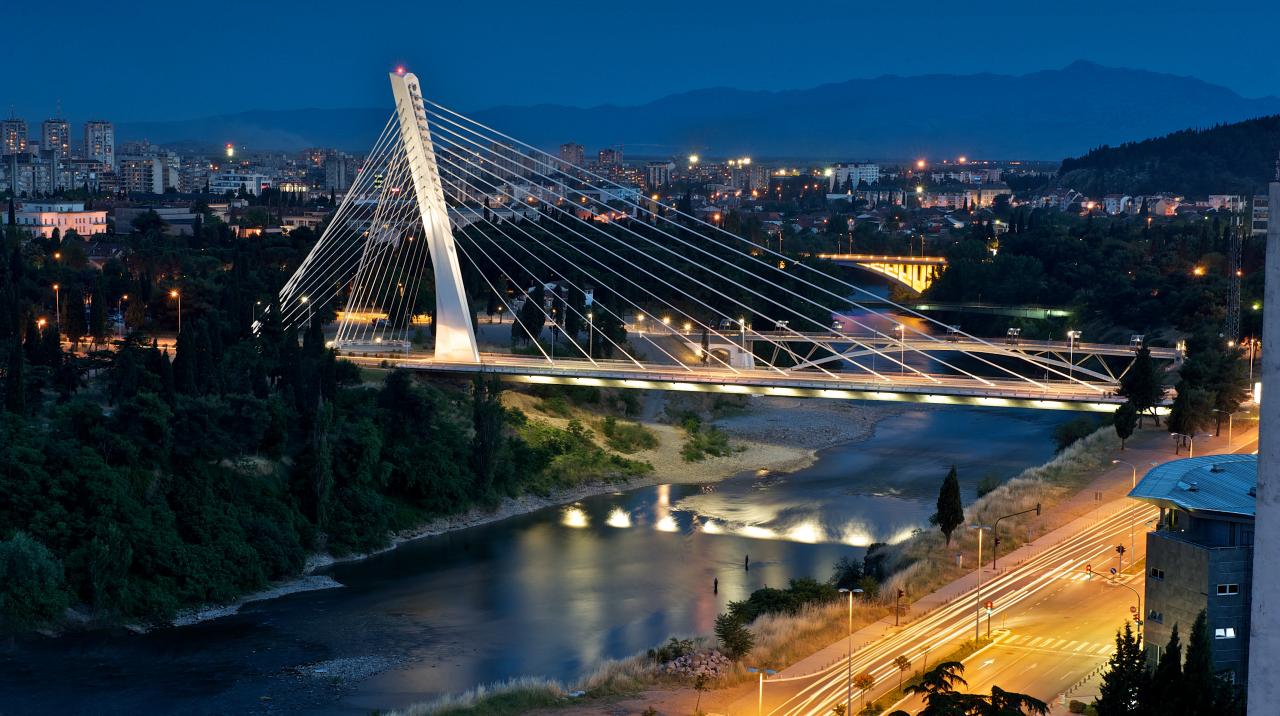 MontEENegroMinistry of Economy University of Montenegro – Faculty for Mechanical EngineeringChamber of Economy of MontenegroBusiness Start Up Centre Bar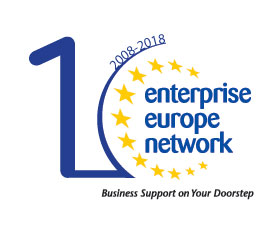 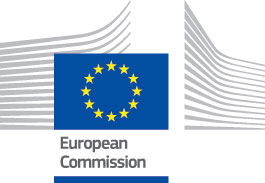 euroinfo.me DRAFT AGENDA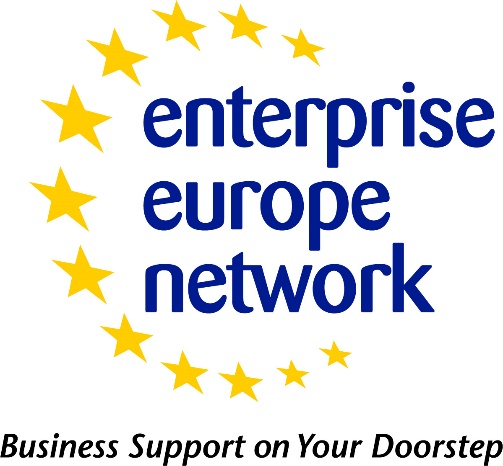 Day 1. 11. September 20:00Welcome reception, cocktail and unformal bilateral meetings with EEN colleaguesDay 2. 12. September 08:30 – 09:00 Registration of participantsWelcome and opening remarks09:00 – 10:00Ljiljana Belada, EEN Montenegro coordinatorDragica Sekulić, Minister of Economy of Montenegro Ivan Saveljić, Vice President of Chamber of Economy of Montenegro Igor Vušanović, Dean of the Faculty for Mechanical Engineering at the University of Montenegro Ivana Tomašević, Director of the Business Start Up Centre BarNetwork vision, performance and achievements10:00 – 10:45István Németh, European Commission, DG for Internal Market, Industry, Entrepreneurship and SMEsNatalia Martinez Paramo,  European Commission, EASME, Head of Unit COSME10:45 – 11:15                                   Coffee breakMontenegro economic overview11:15 – 11:30Ljiljana Belada, Ministry of Economy, Head of UnitPanel session - Best practices – MontEENegro entrepreneurs11:30 – 13:00Nenad Novović,  Amplitudo dooMirjana Babić, Olivmont dooUroš Bulatović, Union of Young EntrepreneursElma Hot, Bee&Me doo 13:00 - 14:00                                   Lunch breakBest practices from SEE Region 14:30 - 15:45“Voogle conference”, Emilija Stručić, Croatia“Access to finance: Assistance in applying for a loan”, Aida Džamalija Duran, BIH, Federation of Bosnia and Herzegovina“Client support: Establishment of partnerships and improvement of innovation management capacities”, Mladen Kostić,  BIH, Federation of Bosnia and Herzegovina“Enhancing Innovation Management Capacities: how to select the innovative SMEs?”, Beti Kostadinovska Dimitrovska, FYROM “The best practice of collaboration between universities and industrial SMEs (with support of the EEN) ”, Bojan Ćudić, BIH, Republic of Srpska“Quality support  and improvement of competitiveness ”, Olivera Radić, BIH, Republic of Srpska15:45 – 16:00                                   Coffee breakBest practices from SEE Region 16:00 - 17:00“Belgrade Food Show”, Marko Kovačević, Serbia“Smart specialization: challenges and opportunities for SMEs in the Western Balkans and the role of EEN in capacity building and SME support in implementing the S3 priorities”, prof. Đuro Kutlača, Serbia“Help and advise on company transfer”,  Peter Ekart and Vladimir Rudl, Slovenia “Ethics and quality”, Zdravko Krivokapić,  Montenegro 20:30Social dinnerDay 3. 13. September 09:30 - 10:00 Welcome coffeeTraining and networking session10:00 – 13:00Workshop - Enhancing the vision of the Network, cooperation goals setting, networking and management skills13:00 - 14:00                                   Lunch breakConference closing14:00 – 15:00Closing remarks Optional15:00  Visit tour to Cetinje, Royal Capital of Montenegro